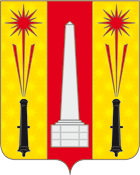  АДМИНИСТРАЦИЯ МУНИЦИПАЛЬНОГО ОБРАЗОВАНИЯСЕЛЬСКОЕ ПОСЕЛЕНИЕ «ХОРОШЕВО»РЖЕВСКОГО РАЙОНА ТВЕРСКОЙ ОБЛАСТИПОСТАНОВЛЕНИЕ07.07.2021                                                                                                                 № 45«Об утверждении состава согласительной комиссии по согласованию местоположения границ земельных участков при выполнении комплексных кадастровых работ на территории сельского поселения «Хорошево» Ржевского района Тверской области»В соответствии с частью 5 статьи 42.10 Федерального закона от 24.07.2007 N 221-ФЗ "О кадастровой деятельности», в целях проведения комплексных кадастровых работ на территории сельского поселения «Победа» Ржевского района Тверской области, руководствуюсь Уставом сельского поселения «Хорошево» Ржевского района Тверской области, Администрация сельского поселения «Хорошево» Ржевского района Тверской областиП О С Т А Н О В Л Я Е Т: 1.Утвердить состав согласительной комиссии по согласованию местоположения границ земельных участков при выполнении комплексных кадастровых работ на территории сельского поселения «Хорошево» Ржевского района Тверской области (приложение 1).2. Настоящее постановление вступает в силу со дня его официального обнародования.Глава сельского поселения «Хорошево»                                 М.В. Белов                                                         Приложение 1
к постановлению от 07.07.2021 г. №45Администрации сельского поселения «Хорошево»Ржевского района Тверской областиС О С Т А Вкомиссии по согласованию местоположения границ земельных участков при выполнении комплексных кадастровых работ на территории сельского поселения «Хорошево» Ржевского района Тверской областиБелов Михаил Владимирович – Председатель комиссии, Глава сельского поселения «Хорошево»		       Ширинова Анастасия Анатольевна – секретарь комиссии, Зам. Главы сельского поселения «Хорошево»Члены комиссии:Корнилова Ирина Валерьевна - начальник управления земельных отношений Министерства имущественных и земельных отношений Тверской области (по согласованию);Бакурова Наталья Николаевна- начальник отдела регулирования земельной политики управления земельных отношений Министерства имущественных и земельных отношений Тверской области (по согласованию);Рындина Ирина Викторовна - заместитель начальника Ржевского межмуниципального отдела Управления Росреестра по Тверской области (по согласованию);Михайлова Оксана Владимировна – Председатель Комитета по управлению имуществом Ржевского района;Иванова Светлана Владимировна- заместитель председателя Комитета по управлению имуществом Ржевского района;Стогова Ирина Юрьевна- заведующий отделом архитектуры- главный архитектор Ржевского района;Одина Татьяна Вячеславовна – член Ассоциации «Саморегулируемая организация кадастровых инженеров».